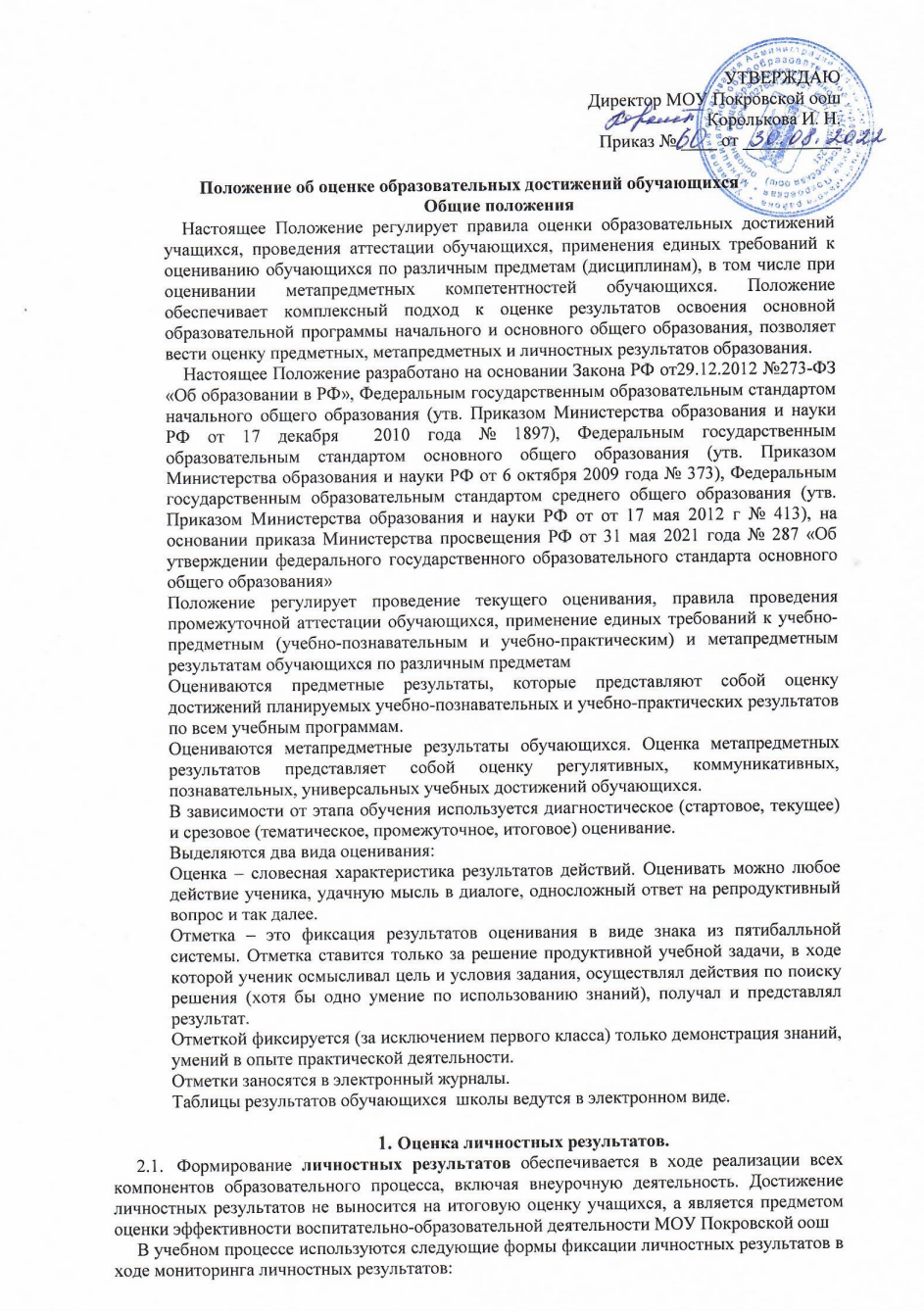 - портфолио обучающегося (Положение о портфолио МОУ Покровской оош);- психолого-педагогическая характеристика обучающегося.Оценка метапредметных результатов.Оценка метапредметных результатов представляет собой оценку достижения планируемых результатов освоения основной образовательной программы, которые представлены в программе формирования универсальных учебных действий обучающихся и отражают совокупность познавательных, коммуникативных и регулятивных универсальных учебных действий, а также систему междисциплинарных (межпредметных) понятий.Формирование метапредметных результатов обеспечивается совокупностью всех учебных предметов и внеурочной деятельности.Основным объектом и предметом оценки метапредметных результатов является овладение:—универсальными учебными познавательными действиями (замещение, моделирование, кодирование и декодирование информации, логические операции, включая общие приемы решения задач);—универсальными учебными коммуникативными действиями (приобретение умения учитывать позицию собеседника, организовывать и осуществлять сотрудничество, взаимодействие с педагогическими работниками и со сверстниками, адекватно передавать информацию и отображать предметное содержание и условия деятельности и речи, учитывать разные мнения и интересы, аргументировать и обосновывать свою позицию, задавать вопросы, необходимые для организации собственной деятельности и сотрудничества с партнером);—универсальными учебными регулятивными действиями (способность принимать и сохранять учебную цель и задачу, планировать ее реализацию, контролировать и оценивать свои действия, вносить соответствующие коррективы в их выполнение, ставить новые учебные задачи, проявлять познавательную инициативу в учебном сотрудничестве, осуществлять констатирующий и предвосхищающий контроль по результату и способу действия, актуальный контроль на уровне произвольного внимания).Оценка достижения метапредметных результатов осуществляется в форме защиты индивидуального учебно-исследовательского проекта. Оценка предметных результатов.Достижение предметных результатов обеспечивается за счет основных учебных предметов. Поэтому объектом оценки предметных результатов является способность обучающихся решать учебно-познавательные и учебно-практические задачи.Оценка достижения предметных результатов ведётся как в ходе текущего, промежуточного, итогового оценивания, так и в ходе выполнения контрольных (проверочных) работ.Результаты накопленной оценки, полученной в ходе текущего и промежуточного оценивания, учитываются при определении итоговой оценки.Текущий контроль.Текущий контроль успеваемости обучающихся проводится в течение учебного периода (четверти, полугодия) с целью систематического контроля уровня освоения обучающимися тем, разделов, глав учебных программ за оцениваемый период, прочности формируемых предметных знаний и умений.При текущем контроле оценивается способность обучающихся к решению учебно-познавательных и учебно-практических задач, основанных на изучаемом учебном материале.Текущему контролю подлежат знания всех обучающихся, кроме знаний учащихся первого класса.На ступени начального общего, основного общего образования в соответствии с требованиями ФГОС НОО, ФГОС ООО система оценки должна:ориентировать на достижение результата духовно-нравственного развития воспитания (личностные результаты), формирование универсальных учебных действий (метапредметные результаты), освоение содержания учебных предметов (предметные результаты);обеспечивать комплексный подход к оценке всех перечисленных результатов образования (предметных, метапредметных и личностных).Текущий контроль обучающихся включает в себя поурочное и тематическое оценивание  результатов  учебы  школьников.  Текущий  контроль  успеваемости обучающихся Учреждения осуществляется педагогическими работниками как качественно («зачтено» или «не зачтено»), так и по пятибалльной системе.Текущий контроль успеваемости обучающихся 1 класса в течение учебного года осуществляется качественно, без фиксации достижений обучающихся в классном электронном журнале в виде отметок по пятибалльной системе. Допускается словесная объяснительная оценка.В 2-9-х классах оценивание осуществляется по четвертям с фиксацией достижений в электронном журнале в виде отметок по пятибалльной шкале. По каждому разделу учебной программы по предметам учебного плана каждый обучающийся должен получить не менее одной текущей оценки. Изучение каждой темы должно предусматривать выполнение контрольной или проверочной работы, по результатам которой каждый школьник должен получить отметку.Отметки в журнале должны отражать только качество освоения учебного материала.Формы текущего контроля определяет учитель с учетом контингента обучающихся, содержания учебного материала и используемых образовательных технологий.Во 2-9-х классах в начале учебного года проводятся диагностические работы, целью которых является выявление затруднений обучающихся и устранения пробелов в знаниях.Успеваемость всех обучающихся 2-9 классов Учреждения подлежит текущему контролю в виде отметок по пятибалльной системе.Письменные самостоятельные, контрольные и другие виды работ обучающихся оцениваются по 5-балльной шкале. Отметка за выполненную письменную работу заносится в электронный журнал к следующему уроку, за исключением:отметки за творческие работы по русскому языку и литературе в 5-9-х классах (не позднее, чем через неделю после их проведения);отметки за контрольные работы по математике в 5-9 классах не позднее чем через три дня после их проведения.Оценка предметных результатов обучающихся проводится с учетом уровневого подхода. Реальные достижения учащихся могут соответствовать базовому уровню, а могут отличаться от него как в сторону превышения, так и в обратную сторону.Базовый уровень достижений – уровень, который демонстрирует освоение учебных действий с опорной системой знаний в рамках выделенных задач. Овладение базовым уровнем является достаточным для продолжения обучения на следующей ступени  образования.  Достижению  базового  уровня  соответствует  оценка «удовлетворительно», отметка «3».Обучающийся, овладевший учебными действиями на достаточном уровне, может быть оценен двумя уровнями, превышающими базовый:повышенный уровень достижения планируемых результатов, оценка «хорошо» (отметка «4»),высокий уровень достижения планируемых результатов, оценка «отлично» (отметка «5»).Обучающиеся, уровень достижений которых ниже базового, могут быть оценены одним уровнем:пониженный уровень достижений, оценка «неудовлетворительно» (отметка «2») - свидетельствует об отсутствии систематической базовой подготовки, о том, что учащимся не освоено даже и половины планируемых результатов, которые осваивает большинство обучающихся;Промежуточная аттестацияСодержание, формы и порядок проведения годовой промежуточной аттестации определяется «Положением о формах, периодичности и порядке текущего контроля успеваемости и промежуточной аттестации обучающихся».Организация внутришкольного мониторинга достижения метапредметных результатов обучающихсяОценка достижения метапредметных результатов осуществляется администрацией образовательной организации в ходе внутришкольного мониторинга. Инструментарий мониторинга строится на межпредметной основе и включает диагностические материалы по оценке читательской грамотности, сформированности регулятивных, коммуникативных и познавательных учебных действий.Наиболее адекватными формами оценкичитательской грамотности служит письменная работа на межпредметной основе;сформированности регулятивных, коммуникативных и познавательных учебных действий – комплексная метапредметная работа.Каждый из перечисленных видов диагностик проводится с периодичностью не менее, чем один раз в год.Оценка достижения метапредметных результатов проводится в ходе следующих процедур с использованием оценочного инструментария:В качестве диагностических материалов (комплексные работы на межпредметной основе, диагностика грамотности чтения) могут быть использованы работы, разработанные авторским коллективом учебно-методических комплектов, удовлетворяющие следующим требованиям: строятся на основе ряда несплошных текстов (с иллюстрациями, диаграммами, таблицами), к которым даётся ряд заданий по русскому языку, математике, биологии, географии, литературе и т.д. Задания должны позволять установить уровень владения учащимися основными общеучебными умениями: навыками осознанного чтения, умением работать с текстом, понимать и выполнять инструкции, которые помогают успешно продвигаться в освоении учебного материала.Дополнительным источником данных о достижении отдельных метапредметных результатов служат результаты выполнения проверочных работ (как правило, тематических) по всем предметам в рамках системы промежуточной аттестации.Итоговая аттестацияИтоговая аттестация – это фиксация четвертных (во 2-9 классах) и годовых отметок обучающихся, которые выставляются в классный журнал за три дня до начала каникул.В начальной школе государственная итоговая аттестация учеников не предусматривается. Итоговая оценка в начальной школе является внутренней оценкой школы.На итоговую оценку выносятся только предметные и метапредметные результаты, описанные в разделе «Выпускник научится» планируемых результатов освоения учебных предметов.В соответствии с требованиями ФГОС достижение личностных результатов не выносится на итоговую оценку учащихся, а является предметом оценки эффективности воспитательно-образовательной деятельности школы. Оценка этих результатов образовательной деятельности осуществляется в ходе внешних неперсонифицированных мониторинговых исследований. Оценка этих достижений проводится в форме, не представляющей угрозы личности, психологической безопасности и эмоциональному статусу учащегося, и может использоваться исключительно в целях оптимизации личностного развития учащихся.Отметка обучающегося за четверть, полугодие выставляется на основе результатов текущего контроля успеваемости, с учетом результатов письменных контрольных работ. Итоговая годовая оценка обучающихся 2-8 классов выставляется на основе четвертных/полугодовых оценок и оценки, полученной в ходе годовой промежуточной аттестации, методом математического округления.Итоговая оценка выпускника 9 класса формируется на основе:оценок за выполнение итоговых работ по всем учебным предметам;оценки за выполнение и защиту индивидуального проекта;оценок за работы, выносимые на государственную (итоговую) аттестацию (ГИА).Предметные отметки за четверть (полугодие) определяются как среднее арифметическое баллов с учетом контрольных (проверочных) работ.Итоговые отметки за 9 класс по русскому языку, математике и учебным предметам,  сдаваемым  по  выбору  обучающегося,  определяются  как  среднееарифметическое годовой и экзаменационной отметок выпускника и выставляются в аттестат целыми числами в соответствии с правилами математического округления (согласно Письму Министерства просвещения РФ от 1 апреля 2019 г. N ТС-842/04 “О порядке заполнения аттестата об основном общем образовании", Приказу Министерства образования и науки РФ от 14 февраля 2014 г. N 115 "Об утверждении Порядка заполнения, учета и выдачи аттестатов об основном общем и среднем общем образовании и их дубликатов").Итоговые отметки за 9 класс по другим учебным предметам выставляются на основе годовой отметки выпускника за 9 класс.Выпускникам, освоившим основные образовательные программы основного общего образования в формах семейного образования, самообразования и получившим удовлетворительные результаты, в аттестат выставляются отметки, полученные ими на промежуточной аттестации, проводимой по всем учебным предметам инвариантной части базисного учебного плана.С целью информирования обучающихся 2-9-х классов и предоставления им возможности для улучшения отметки за четверть предусматривается предварительное ознакомление обучающихся с возможной (предполагаемой) четвертной отметкой по каждому предмету учебного плана за две недели до окончания четверти.Итоговая отметка может быть пересмотрена (в указанные выше сроки) в случае несогласия обучающихся и их родителей (законных представителей) с выставлением итоговой отметки по предмету.На основании письменного заявления родителей (законных представителей) для пересмотра оценки создается конфликтная комиссия в составе трех человек, состав которой утверждается приказом по школе. Комиссия, в присутствии родителей (законных представителей) обучающегося определяет соответствие выставленной отметки по предмету. Решение комиссии оформляется протоколом и является окончательным.Перевод обучающихся 1-х - 8-х классов в следующий класс и допуск обучающихся 9-х классов к Государственной итоговой аттестации осуществляется на основании решения педагогического совета школы, утвержденного приказом директора школы.Обучающимся, находившимся на лечении в лечебном или профилактическом учреждении, где были организованы учебные занятия, учитываются отметки, полученные в лечебном или профилактическом учреждении. Табель успеваемости, полученный в лечебном или профилактическом учреждении, хранится в личном деле обучающихся.Классные руководители, учителя-предметники доводят до сведения родителей (законных представителей) результаты четвертной, полугодовой аттестации посредством заполнения дневников обучающихся, в том числе в электронной форме. Педагогические работники обязаны прокомментировать результаты контроля успеваемости устно или по запросу родителей (законных представителей) в письменной форме в виде выписки из школьных документов (тетради для контрольных работ, дневник, журнал, личная карта ученика).Ведение документацииИтоги промежуточной аттестации учащихся отражаются отдельной графой в электронных журналах в разделах тех предметов, по которым она проводилась. Годовыеотметки выставляются в переводных классах по учебным предметам с учётом результатов промежуточной аттестации за текущий учебный год.Родители (законные представители) ученика должны быть своевременно проинформированы о неудовлетворительных отметках, полученных учащимся в ходе промежуточной аттестации.Отметка ученика за четверть (полугодие) выставляется как среднее арифметическое (округленное по законам математики) результатов контрольных, лабораторных, практических и самостоятельных работ, устных ответов, имеющих контрольный характер. Отметка за четверть (полугодие) выставляется учителем при наличии не менее 3-х отметок у учащихся.Четвертные (полугодовые) и годовые отметки выставляются за три дня до начала каникул или начала аттестационного периода. Классные руководители итоги аттестации и решение педагогического совета о переводе учащегося обязаны довести до сведения учащихся и их родителей.Учитель по каждому предмету составляется рабочую программу, включая календарно-тематическое планирование на год, которые являются основой планирования его педагогической деятельности.Электронный журнал являются главным документом учителя и заполняется в соответствии с рабочей программой и тематическим планированием.Все виды контрольно-оценочных работ по учебным предметам оцениваются учителем следующим образом: сначала оценивается выполнение всех предложенных заданий, определяется сумма баллов, набранная учащимися по всем заданиям, и переводится в процентное отношение к максимально возможному количеству баллов, выставляемому за работу.Права и обязанности участников образовательных отношенийПрава и обязанности учащихся Учащиеся имеют право:на собственную оценку своих достижений и трудностей;участвовать в разработке критериев оценки работы;на самостоятельный выбор сложности и количество проверочных заданий;на оценку своего творчества и инициативы во всех сферах школьной жизни, так же как и на оценку навыковой стороны обучения;представить результаты своей деятельности в форме «портфолио» и публично их защитить;на ошибку и время на ее ликвидацию; Учащиеся обязаны:по возможности проявлять оценочную самостоятельность в учебной работе;овладеть способами оценивания, принятыми в школе;освоить обязательный минимум УУД в соответствии с ФГОС. 10.2. Права и обязанности учителяУчитель имеет право:иметь свое оценочное суждение по поводу работы учащихся;оценивать работу учащихся по их запросу и по своему усмотрению. Оценка учащихся должна предшествовать оценке учителя;оценивать учащихся только относительно его собственных возможностей и достижений;оценивать деятельность учащихся только после совместно выработанных критериев оценки данной работы.Учитель обязан:соблюдать правила оценочной безопасности;работать над формированием самоконтроля и самооценки у учащихся;оценивать не только навыковую сторону обучения, но также творчество и инициативу во всех сферах школьной жизни с помощью способов качественного оценивания;вести учет продвижения учащихся в электронном журнале в освоении УУД;доводить до сведения родителей достижения и успехи учащихся за четверть (полугодие) и учебный год.Права и обязанности родителей Родитель имеет право:знать о принципах и способах оценивания в МОУ Покровская оош.на получение достоверной информации об успехах и достижениях своего ребенка;на	индивидуальные	консультации	с	учителем	по	поводу	проблем, трудностей и путей преодоления их у своего ребенка.Родитель обязан:знать основные моменты данного Положения;информировать учителя о возможных трудностях и проблемах ребенка, с которыми родитель сталкивается в домашних условиях;посещать родительские собрания, на которых идет просветительская работа по оказанию помощи в образовании их детей.Ответственность сторонВ период подготовки к промежуточной аттестации учащихся администрация школы:организует обсуждение на педагогическом совете вопросов о порядке и формах проведения промежуточной аттестации учащихся, системе оценивания по ее результатам;доводит до сведения всех участников образовательных отношений сроки и перечень предметов, по которым организуется промежуточная аттестация учащихся, а также формы ее проведения;организует необходимую консультативную помощь ученикам при их подготовке к промежуточной аттестации.После завершения промежуточной аттестации администрация МОУ Покровской оош.организует обсуждение ее итогов на заседаниях методического или педагогического совета.Администрация МОУ Покровской оош. обязана:обеспечить учащемуся получение бесплатного общего образования на уровне начального, основного общего образования в соответствии с требованиями ФГОС;обеспечить учащемуся организацию образовательной деятельности в соответствии с образовательной программой, регулируемой учебным планом, годовым календарным режимом работы и расписанием занятий;осуществлять текущий, промежуточный и итоговый контроль за результатами освоения учащимися образовательной программы и в доступной форме информировать о результатах родителей и учащегося;обеспечить бесплатный доступ к библиотечным и информационным ресурсам и иным локальным актам школы, регламентирующим ее деятельность;обеспечить участие учащегося в государственной итоговой аттестации по результатам освоения программы основного общего образования в форме и в сроки, предусмотренные законодательными и нормативными правовыми актами Российской Федерации.Родители учащихся обязаны:обеспечить условия для освоения детьми образовательной программы, действующей в МОУ Покровской оош.обеспечить посещение учащимся занятий согласно учебному расписанию и иных школьных мероприятий, предусмотренных документами, регламентирующими деятельность школы.обеспечить подготовку домашних заданий;ответственность за ликвидацию неуспеваемости возлагается в том числе и на родителей (законных представителей) ученика;ответственность за прохождение пропущенного учебного материала возлагается в том числе и на учащегося, его родителей/законных представителей.Оценочные процедурыИнструментарийПериод1.Входной контрольСтартовая комплексная работаСентябрь2.Текущее	оценивание метапредметной обученностиПромежуточные и итоговые комплексные	работы	на межпредметной основеДиагностика грамотности чтенияДекабрь-февраль Апрель-май3.Наблюдение за выполнением учебно- практических заданийУчебно-практические 	задания, направленные на формирование и оценку	коммуникативных,познавательных, регулятивных УУДВ течение года4.Текущее оценивание выполнения учебных исследований и учебных проектов (в том числе врамках  общешкольногоКритерии	оценки	учебного исследования и учебного проектаВ течение годапроекта)5.Итоговая	оценка метапредметнойобученностиИтоговая	комплексная	работа	на межпредметной основе6.Защита	итогового индивидуальногопроектаКритерии	оценки	итогового индивидуального проекта